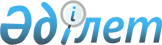 Г.Ж.Қарағұсованы Қазақстан Республикасының Еңбек және халықты әлеуметтік қорғау министрі етіп тағайындау туралыҚазақстан Республикасы Президентінің 2003 жылғы 16 маусымдағы N 1133 Жарлығы      Гүлжан Жанпейісқызы Қарағұсова Қазақстан Республикасының Еңбек және халықты әлеуметтік қорғау министрі болып тағайындалсын.       Қазақстан Республикасының 

      Президенті 
					© 2012. Қазақстан Республикасы Әділет министрлігінің «Қазақстан Республикасының Заңнама және құқықтық ақпарат институты» ШЖҚ РМК
				